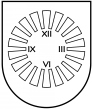 LATVIJAS  REPUBLIKA PRIEKUĻU NOVADA PAŠVALDĪBAReģistrācijas Nr. 90000057511, Cēsu prospekts 5, Priekuļi, Priekuļu pagasts, Priekuļu novads, LV-4126 www.priekuli.lv, tālr. 64107871, e-pasts: dome@priekulunovads.lvLēmumsPriekuļu novada Priekuļu pagastā2020. gada 23. janvārī								   Nr.63									            (protokols Nr.2, 62.p.)Par darba samaksu 2020.gadāPriekuļu novada dome izskata jautājumu par domes priekšsēdētāja un deputātu darba samaksas izmaiņām sakarā ar Centrālās Statistikas pārvaldes oficiāli apstiprināto mēneša vidējo darba samaksu 2018.gadā.Ņemot vērā iepriekš minēto un saskaņā ar Priekuļu novada domes 2010. gada 17. decembrī (ar turpmākajiem grozījumiem) apstiprinātu “Priekuļu novada pašvaldības domes, pašvaldības amatpersonu un darbinieku atlīdzības nolikums” 2.3., 3.1., 3.2. punktiem, kā arī Centrālās Statistikas pārvaldes oficiāli apstiprināto mēneša vidējo darba samaksu 2018. gadā 1004 euro, Finanšu komitejas 2020. gada 20. janvāra atzinumu par lēmuma projektu, (protokols Nr.2), atklāti balsojot: PAR –13 (Elīna Stapulone, Aivars Tīdemanis, Sarmīte Orehova Elīna Krieviņa, Aivars Kalnietis, Juris Sukaruks,  Arnis Melbārdis, Jānis Ročāns, Jānis Mičulis,  Mārīte Raudziņa, Dace Kalniņa, Māris Baltiņš, Ināra Roce), PRET –nav, ATTURAS –nav,  Priekuļu novada dome nolemj: Ar 2020. gada janvāri noteikt: Domes priekšsēdētājai darba samaksu EUR 3 263 (trīs tūkstoši divi simti sešdesmit trīs euro) mēnesī; Domes deputāta darba atlīdzībai stundas likmi EUR 7,53.Lēmuma izpildes kontrole Izpilddirektoram F.Puņeiko, Finanšu un grāmatvedības nodaļai (vadītāja I.Rumba).Domes priekšsēdētāja			          (paraksts)				Elīna Stapulone